جامعة محمد الأولكلية الآداب والعلوم الإنسانية وجدة مختبر دينامية الأوساط الجافة: الإعداد والتنمية الجهويةبتنسيق مع مجلس جهة الشرقينظم ندوة في موضوع:الجهوية المتقدمة والتنمية الترابية بجهة الشرق:الإمكانات والرهانات والآفاق الاستشرافيةيوم 31 أكتوبر 2019برحاب كلية الآداب والعلوم الإنسانية وجدة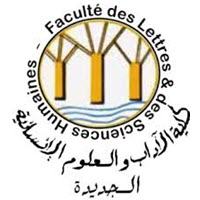 استمارة المشاركةالاسم والنسب:..................................................................................................الصفة: ..........................................................................................................المؤسسة:........................................................................................................العنوان:.............................................................................................................................................................................................................................البريد الالكتروني: ..............................................................................................الهاتف: ...................................................................................................................عنوان المداخلة: ..................................................................................................................ملخص المداخلة (لا يتعدى صفحة واحدة):.....................................................................................................................................................................................................................................................................................................................................................................................................................................................................................................................................................................................................................................................................................................................................................................................................................................................................................................................................................................................................................................................................................................................................................................................................................................................................................................................................................................................................................................................................................................................................................................................................................................................................................................................................................................................................................................................................................................................................................................................................................................................................................................................................................................................................................................................................................................................................................................................................................................................................................................................................................................................................................................................................................................................................................Dernier délai pour remettre ce formulaire avec le résumé : le 20 juin 2019E – mail :    journ.regio.devl@gmail.com